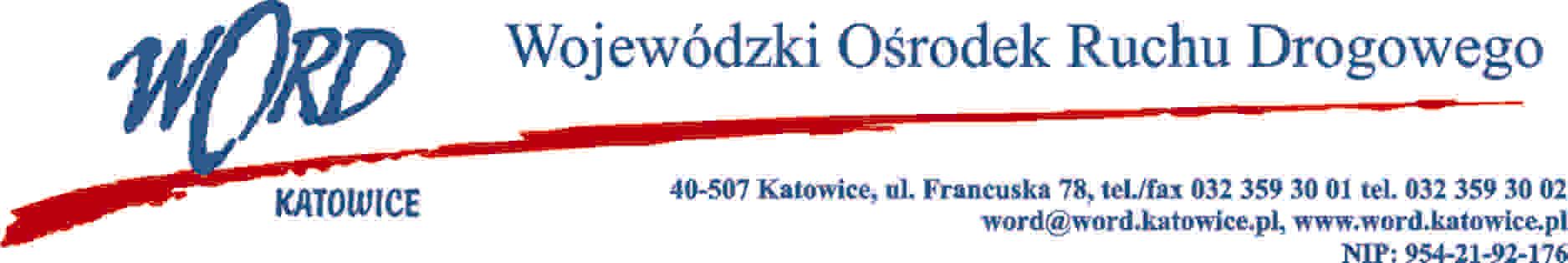 Katowice, dnia 26.10.2023 r. AT-ZP.262.12.12.2023.EGInformacja z otwarcia ofert W związku z otwarciem ofert dot. postępowania o udzielenie zamówienia publicznego pn.: Dostawa energii elektrycznej na potrzeby Wojewódzkiego Ośrodka Ruchu Drogowego w Katowicach w częściach I - VII, które miało miejsce 26.10.2023 r. o godz. 10:30, w oparciu o art. 222 ust. 5 ustawy z 11 września 2019 r. Prawo zamówień publicznych (Dz. U. z 2023 r., poz.1605 ze zm.), Zamawiający przekazuje następujące informacje:W przedmiotowym postępowaniu ofertę złożyli Wykonawcy: W oryginale podpis:Zastępca Dyrektora WORD Piotr GórnyWykonawcyCena bruttoCzęść IKatowiceCena bruttoCzęść II KatowiceCena bruttoCzęść III BytomCena bruttoCzęść IV Dąbrowa GórniczaCena bruttoCzęść V RybnikCena bruttoCzęść VI Jastrzębie ZdrójCena bruttoCzęść VIITychy1ENTRADE Sp. z o.o.Ul. Poznańska 86/88 05-850 Jawczyce NIP: 1182126841 188 903,40 188 903,40 161 917,2074 212,0560 718,9540 479,3047 225,852Energia Polska Sp. z o.o.,Al. Kasztanowa 553-125 Wrocław NIP: 8992749052120 540,00120 540,00103 320,0047 355,0038 745,0025 830,0030 135,00RENPRO Sp. z o.o., ul. Małopolska 43, 70-515 Szczecin NIP: 8542166221118 330,67118 300,67101 455,8146 520,2038 073,0525 386,0929 615,39ONE S.A., ul. Adama Naruszewicza 27 lok. 202-627 WarszawaNIP:5262725362227 304,00227 304,00194 832,0089 298,0073 062,0048 708,0056 826,00Respect Energy S.A., ul. Ludwika Rydygiera 8 01-793 WarszawaNIP: 8762459238118 142,98118 142,98101 265,4146 267,8638 136,1525 424,1029 661,45